Black Hills Con2023 SponsorshipWho We Are:Black Hills Con is a convention for pop culture, anime, and sci-fi fans of all ages. We are a nonprofit 501c3 focused on community building within the Black Hills region of South Dakota. This year’s event will be held June 23-25, 2023.Our Audience:	Social Media:	Our Attendees Include:In 2022 our attendance was over 1,000.	Facebook	Anime FansWe expect around 1,200 this year.	Instagram 	Pop Culture FansAnalytics from BlackHillsCon.com	Twitter	Cosplayers	TikTok	Sci-Fi FansIn-Kind Donations:If you wish to donate items for giveaways or prizes, we will announce you as the donor. Programming Guides:Programming Guide are printed booklets free to all attendees.     $150 Full Page      $80 ½ Page     $50 ¼ Page     $30 Banner 
     $300 back cover (color) No information available about attendees under the age of 18.We would be happy to customize a package for you and your business.  Please let us know more about your sales and marketing goals.Ryan WoodGamingBHCon@gmail.com Chris ArgizGuestsBHC@gmail.comLevel 1$2500Level 2$1000Level 3$500Speaking engagement (panel) at BHC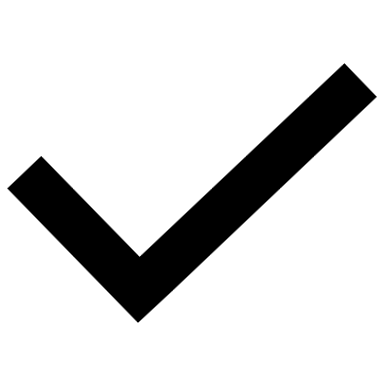 4 free event badgesSignage opportunities2 free registration badgesBooth space in our Vendor Hall during convention hoursYour logo and hyperlink on our website BlackHillsCon.comAd space in our programming guide